谷歌拼音中打小竅門        廖傾移  8-16-20201，盡量不要打單字，要以詞為單位。而且只用開頭的子音就好。（找到了要的字詞，不必拿mouse點選，直接在鍵盤選號，1 或 2 等等）   更方便的是，如果你要的詞出現在待選詞列上第一個，連選“1”都不用，只要直接按一下Space bar，它就被接受了。2， 既定的名詞，比如有名的人，有名的書，或通俗成語，都是字庫裡有的，千萬別把它們分開打，自找麻煩。3. 只打字頭的子音，是給軟體freedom 自己去配對找詞，但是只要不是第一個，你要用眼睛去待選詞列裡找就太慢。所以原則是，你希望你要的詞是第一個出來的，那你就得給它足夠的資料去做決定，所以比較簡單的字，你乾脆拼全了，可以是第一個字拼全，第二字只打子音，也可以兩個字，先都只打子音，可是一看給的詞列，第一個詞不是你要的，就當下把那第二字拼全，大概你要的詞就第一個出來了。4. 自己專用常用的詞，可以自己造詞，比如你大名叫“王寶珞”，你常常要打這個名字，這三字的子音是 “w”“b”“l”，可是你如果 打 “wbl”, 你會看到“微波爐”、“忘不了”、“我不累” 等等。你就自己造一個詞，先把三個字一起拼全，“wangbaoluo”,然後一個字一個字地去給的字列裡，“王” “寶” “珞”三個字單獨找出來。這就造詞成功了。（如果你造詞造好了，但打“wbl”, 還是沒看到“王寶珞”，有可能你造的詞，即使你自己，使用頻率也太低，所以它被擺在很後面，你要去待選詞列裡多找幾列，或者你就把頭一個字拼全，機會就大一點）5. 想想 “最愛” 這個詞要怎麼打。我以下練習裡有，也有解釋。請練習以下文章， 注意我的空格，那就是分詞的地方。極少的字，我會把母音加上去，你可以試試看，如果不加母音，會怎樣。你也可以把一兩個有把握的字，加上母音，把那個字拼全，看看待選詞列裡，那個詞的順序在哪兒。今天 老師 告訴 我們， 曹操   是個 英雄， 但是 我 不喜歡 曹操。 jt  lsh  gs  wm,  caocao shg yx,  dsh w  bxh  cc我 喜歡 紅樓夢 的 林黛玉。 我 也 喜歡 老電影 。 w xh   hlm d  ldy   w y xh   ldy沒辦法， 我是 老古董。 我 最愛   胡說八道。 mbf    wsh  lgd   w  zuiai  hshbd看到 老前輩， 我 最 喜歡 天南地北 聊天。kd  lqb    w  z xh  tndb   lt你說， 我 怎麼辦。是不是 沒救了 ？ 為什麼 我 這麼 麻煩?nsh   w  zmb  shbsh  mjl     wshm w zhm  mf你 不要 小心眼， 告訴我 有沒有 辦法？我 自己 是 沒轍了。 n  by   xxy      gsw    ymy    bf    w  zj  sh  mzhel 請注意，我如何打 “最愛”， 你如果只用子音跟‘愛’，打 “zai", 它會給你‘在’， 因為它自己分不出來，你可以（1）把“最”拼全，zui  (2)加一撇在中間，把它分開，打 “ z'ai”；這樣，就可以了。還有，“沒轍了”，因為 只打 mzhl, 完全沒有母音，可能“命中率” 會先跑出來。不過，如果你多打幾次“沒轍了”， 它在你的使用頻率裡，就會在前面了，這個時候，你就不需再給母音。比如我在我的文章裡常常會寫“沒轍了”，我打 “mzhl”, 就可以看到“沒轍了” 。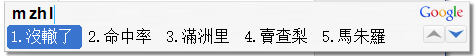 祝大家從此快樂自在中打。

容易叫錯的姓氏，一定要看，別在介紹場合出糗了！朴~讀“瓢”不讀 普仇~讀“求”不讀 愁單~讀“善”不讀 擔解~讀“謝”不讀 姐區~讀“歐”不讀 屈員~讀“運”不讀 元種~讀“蟲”不讀 腫任~讀“仁”不讀 認燕~讀“煙”不讀 宴查~讀“渣”不讀 茶華~讀“化”不讀 滑曲~讀“取”不讀 趨干~讀“甘”不讀 贛相~讀“向”不讀 鄉占~讀“沾”不讀 站牟~讀“謀”不讀 木阮~讀“軟”不讀 遠龔~讀“弓”不讀 鞏祭~讀“債”不讀 繼冼~讀“險”不讀 喜繆~讀“妙”不讀 謬臧~讀“贓”不讀 葬晁~讀“潮”不讀 兆尉~讀“預”不讀 胃俱~讀“居”不讀 具召~讀“邵”不讀 趙寧~讀“濘”不讀 凝葛~讀“舸”不讀 隔亢~讀"剛"不讀 抗樂~有的讀“勒”有的讀“月”覃~有的讀“秦”有的讀“潭”紀~有的讀“擠”有的讀“記”令狐（複姓）~讀“靈狐”不讀 另狐万俟（複姓）~讀“莫齊”不讀 萬四